SMLOUVA o připojení k místní síti a dodávce služby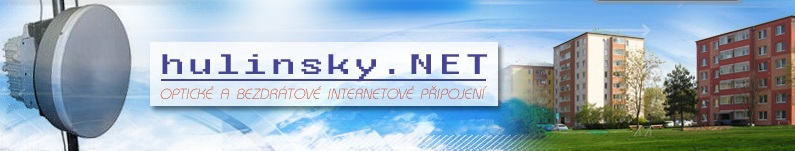 A:/POSKYTOVATEL:B:/UŽIVATEL:Technické údaje:Služby a poplatky:
Poskytovatel a uživatel se shodli na smluvních podmínkách uvedených v příloze smlouvy o poskytování telekomunikačních služeb/internetu. (příloha vystavena na www.hulinsky.net „podmínky připojení“). Tyto podmínky jsou nedílnou součástí smlouvy. Uživatel souhlasí se zpracováním svých osobních údajů uvedených v této smlouvě. Telefon pro technickou podporu: 776519797, 776886541.
V Hulíně dne: 

Za poskytovatele:                                          			Uživatel:1.Tato smlouva se podepisuje ve dvou vyhotoveních, z nichž poskytovatel a uživatel obdrží po jednom.
2. Nedílnou součástí této smlouvy jsou Podmínky pro poskytování služeb elektronických komunikací. Obsah smlouvy má přednost před obsahem Podmínek pro poskytování služeb elektronických komunikací. Uživatel prohlašuje, že měl možnost se před uzavřením této smlouvy seznámit s obsahem Podmínky pro poskytování služeb elektronických komunikací, tomuto porozuměl a nežádá si zvláštního vysvětlení.
3. Účastníci prohlašují, že tato smlouva je výslovnější a nahrazuje všechna jejich předchozí ujednání o předmětu shodném nebo obdobném předmětu této smlouvy učiněná v jakékoliv formě.
4. Účastníci se zavazují, že budou bez zbytečného odkladu informovat druhou smluvní stranu o změnách svých kontaktních údajů (tel./fax/e-mail/doručovací adresa/banka/číslo účtu). Kontaktní údaje platné ke dni podpisu této smlouvy jsou uvedeny v záhlaví této smlouvy.
5. Tato smlouva se řídí zák.89/2012 Sb., občanský zákoník, a zák.127/2005 Sb., o elektronických komunikacích.
6. Smlouvu lze měnit pouze písemně, nestanoví-li smlouva výslovně jinak.
7. Neplatnost některého smluvního ujednání nemá za následek neplatnost smlouvy jako celku.
8. Účastníci prohlašují, že si tuto smlouvu před podpisem přečetli, s jejím obsahem jsou seznámeni a v plném rozsahu rozumí textu, jakož i hospodářskému účelu sledovanému touto smlouvou. Smluvní strany také prohlašují, že tato smlouva není uzavíraná v tísni ani za nápadně nevýhodných podmínek, a že tento text odpovídá jejich pravé a svobodné vůli touto listinou projevené.Číslo smlouvy:Variabilní symbol:Přístupový bod či lokalita:Datum připojení:Hulinsky.NET
OPTICKÉ A BEZDRÁTOVÉ INTERNETOVÉ PŘIPOJENÍ
Bc. Karel Čermák
768 24 HULÍN, Družba 1189IČO: 42628709, DIČ: CZ7207174392
Plátce DPH
bankovní spojení: MONETA Money Bank
číslo účtu: 201708398 / 0600
e-mail: hulinsky.net@seznam.cz
Info:  www.hulinsky.net Jméno a příjmení / název společnosti:Jméno a příjmení / název společnosti:Jméno a příjmení / název společnosti:Jméno a příjmení / název společnosti:Jméno a příjmení / název společnosti:IČO: DIČ:Adresa:Adresa:Telefon / mobil:Telefon / mobil:Telefon / mobil:Telefon / mobil:Email:Poznámka:Poznámka:Poznámka:Typ připojení:Rychlost: Mb/s Mb/s-viz. parametry poskytované služby na www.hulinsky.net-viz. parametry poskytované služby na www.hulinsky.net-viz. parametry poskytované služby na www.hulinsky.net-viz. parametry poskytované služby na www.hulinsky.net-viz. parametry poskytované služby na www.hulinsky.netDatový limit:NeomezenýNeomezenýServer odchozí pošty:Server odchozí pošty:Server odchozí pošty:Server odchozí pošty:Dle poštovního serveru Vaší e-poštyIP adresa:192.168.192.168.Maska:255.255.255.255.255.255.255.255.255.255.255.255.Brána:192.168.192.168.Primární DNS:
Sekundární DNS:Primární DNS:
Sekundární DNS:Primární DNS:
Sekundární DNS:10.10.10.1010.10.10.1110.10.10.1010.10.10.11Veřejná adresa:Veřejná adresa:ANONatováno na :Natováno na :Pořízení klientského zařízení:Aktivace spoje :Jednorázový poplatek:Kč vč. DPHCelkem Kč:Počátek předplatného období:Měsíční poplatek vč. DPH